Wednesday 10.06.2020Fluent in Five10 x 4 x 3 = of 48 =CCCIX = ___ - 87 = 2410.12 x 10 =Times Table RockstarsSpend 10 minutes on TT Rockstars (ON SOUNDCHECK PLEASE!)Maths Task – Dividing 2-digit numbers by 1-digit numbers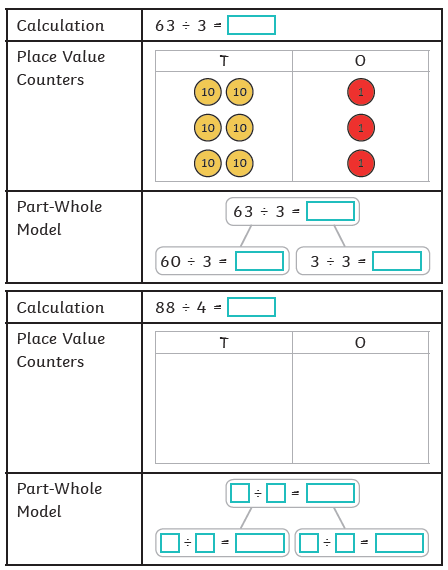 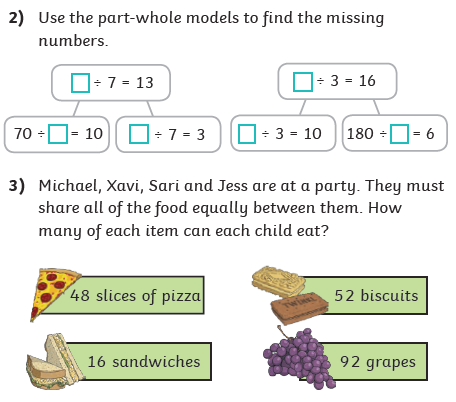 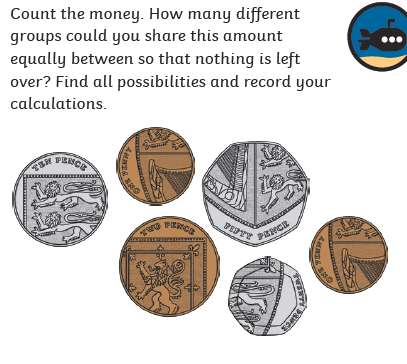 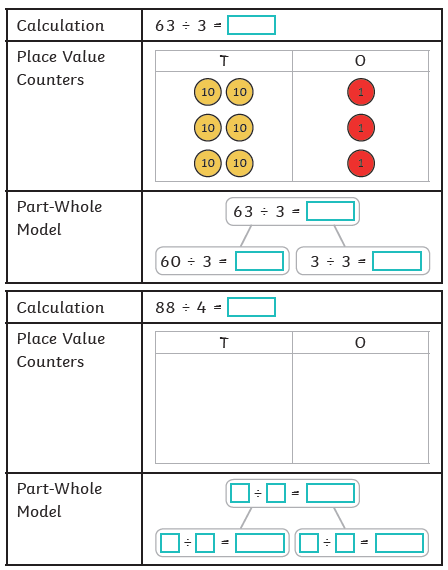 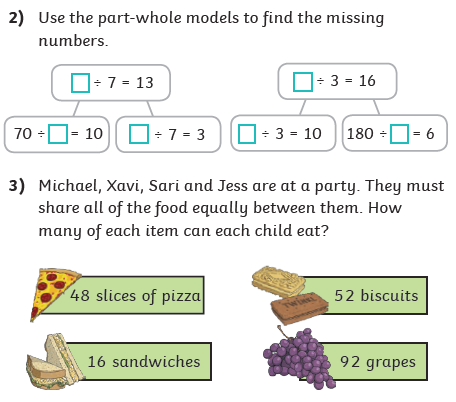 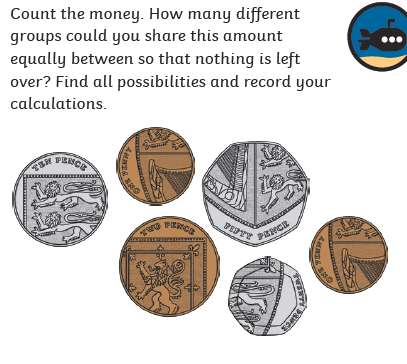 